	Hockey Games 2022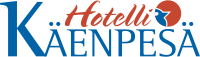 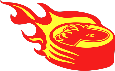 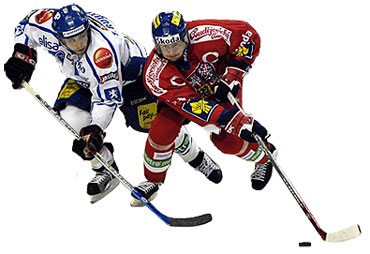 KPK Areenalla Ylivieskassa 25–26.3–2022Joukkueet :              	               		   Pukuhuone Popula 		+45	    5	Ylivieska Hc Prague Airport Old	+45	   3	Praha Weijarit      		 +45        	   2	 RaaheWanhat Pierut		+45	   4	NivalaOltermannit		+35	  6	HaapavesiTeam Popula 		+35	  5	YlivieskaWeijarit		+35	  1	RaaheHC Prague Airport		+35	  3	PrahaOhjelma:   					                              Tulos Pe 25.3 Klo:19:00	Popula+35		_	Oltermannit+35		_Pe 25.3 Klo:20:00	Wanhat Pierut +45		_	Popula+45		_Lauantaina 26.3–2022 kaikki loput pelit:09:00	Popula+35		_	HC Prague Airport +35	_10:00	Popula+45		_	HC Prague Airport Old +45	_11:00	Wanhat Pierut +45		_	Weijarit+45		_12:00	HC Prague Airport+35	_	Weijarit+35		_13:00	HC Prague Airport Old +45	_	Wanhat Pierut +45		_14:00	Weijarit+35		_	Oltermannit+35		_	15:00	Weijarit+45	                                    _	Popula+45		_16:00	Oltermannit+35		_	HC Prague Airport+35	_17:00	Popula+35		_	Weijarit+35		_18:00	Weijarit+45		_	HC Prague Airport Old +45	_  Turnausinfo:*Peliaika 2x20min juoksevaa aikaa. Toisen erän 2 viimeistä minuuttia tehokasta, jos maalin ero*Aikalisän käyttö sallittu * Kaikki ottelut pelataan harrastekiekko säännöillä.*Ilmoita joukkueen kokoonpano ajoissa, sekä peliasun väri.*Pelaajat vastaavat itse omasta vakuutusturvasta.	Ruokailut: Hoitaa    Pöytä katettuna 11.30 16:30     10 €/ per pelaaja. Maksu suoraan ravintolaan. Huom.!!!!  Muista tehdä joukkueesi ruokavaraus ennakkoon. Puh. Puhelin: 010 323 3562                  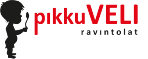 